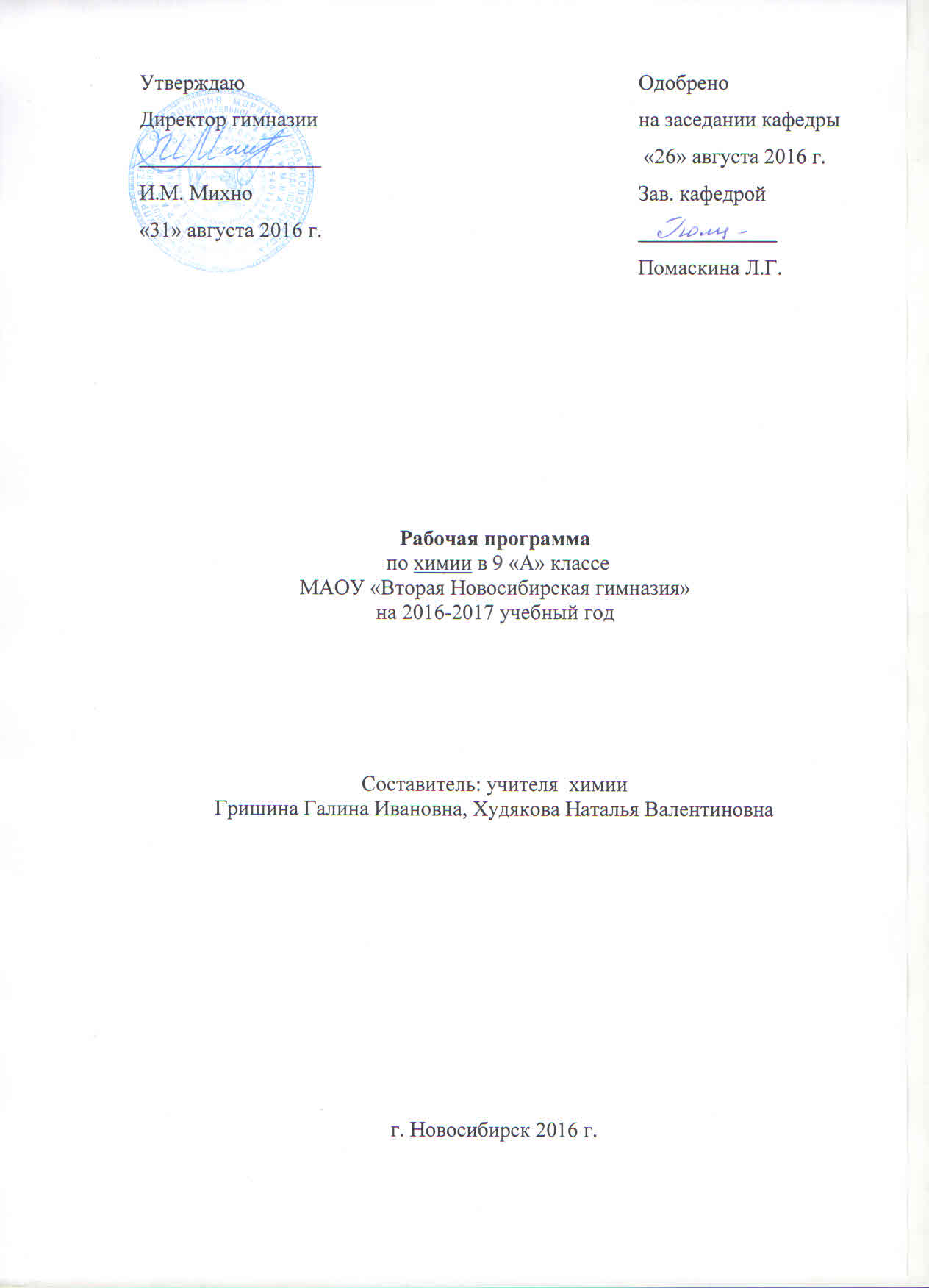 Пояснительная запискаРабочая программа 9 «А» класса составлена на основе нормативно- правовых документов и с учётом тенденций химического образования:1) Закон Российской Федерации от 29.12.2012 № 273-ФЗ «Об образовании в Российской Федерации»2) Постановление Главного государственного санитарного врача Российской Федерации от 29 декабря 2010 г. № 189 «Об утверждении СанПиН 2.4.2.2821-10 «Санитарно-эпидемиологические требования к условиям и организации обучения в общеобразовательных учреждениях» 3) Согласование на заседаниях предметных кафедр4) Утверждение на педагогическом совете. Протокол от 29 августа 2016г.  №1 5) Приказ Министерства образования Российской Федерации от 05.03.2004 № 1089 «Об утверждении федерального компонента государственных образовательных стандартов начального общего, основного общего и среднего (полного) общего образования»Приказ Министерства образования, науки и инновационной политики НСО от 06.07.2015 №  1920 «Об утверждении регионального базисного учебного плана для государственных и муниципальных образовательных организаций Новосибирской области, реализующих программы основного общего и среднего общего образования, расположенных на территории Новосибирской области на 2015-2016 учебный год»7)Программа курса химии для 8-9 классов общеобразовательных учреждений (базовый уровень)/ О.С. Габриелян / Москва, «Дрофа», 2011Заявленная программа реализуется в образовательном учреждении с углубленном изучением химии, что находит отражение в целях:Развитие общекультурной компетентности учащихся; расширение методологических знаний в области понимания единой картины мира;Овладение умениями применять полученные знания для объяснения разнообразных химических явлений и свойств веществ, оценки роли химии в развитие современных технологий в получении новых материалов;Развитие познавательных интересов и интеллектуальных способностей в процессе самостоятельного приобретения химических знаний с использованием различных источников информации, в том числе компьютерных;Воспитание убежденности в позитивной роли химии современного общества, необходимости химически грамотного отношения к своему здоровью и окружающей среде; воспитание отношения к химии как к одному из фундаментальных компонентов естествознания и элементу общечеловеческой культуры;Применение полученных знаний и умений для безопасного использования веществ и материалов в быту, сельском хозяйстве и производстве.Федеральный базисный учебный план для образовательных учреждений РФ отводит 140 часов для обязательного изучения химии на ступени основного общего образования. В том числе в VII1 классах по 72 учебных часов из расчета 2 учебных часа в неделю (количество учебных недель - 36), в  IX  классах по 68 учебных часов из расчета 2 учебных часа в неделю (количество учебных недель – 34). В связи с особенностями работы в специализированных химических классах в новом учебном году решением педагогического совета (протокол №1 от 29.08.2014)  предложено деление на группы для обеспечения индивидуального и углублённого подхода при изучении предмета. Данная модель позволяет осуществлять более глубокое освоение теоретического материала, осуществлять индивидуальный контроль.Рабочая программа для 9 «А» составлена на основе Примерной программы основного общего образования по химии автора О. С. Габриеляна– М.: Издательство «Дрофа»,2011 и скорректирована с учётом учебного плана гимназии 2014-2015 учебного года. Рабочая программа является модифицированной с учётом особенностей образовательной программы гимназии и соответствует Государственному стандарту 2004 года. Тематическое планирование для этого класса составлено на 102 часа в год (3 часа в неделю). Рабочая программа составлена в контексте системы электронного образования:Работа с электронным журналом; электронными учебникамиФормирование электронного фонда учебной литературы;Использование дистанционного образования и цифровых образовательных ресурсов.Общеучебные умения, навыки и способы деятельности	Программа предусматривает формирование у школьников общеучебных умений и навыков, универсальных способов деятельности и ключевых компетенций и имеет экологическую направленность. Приоритетами для школьного курса химии на этапе основного общего образования являются: познавательная деятельность:использование для познания окружающего мира различных естественнонаучных методов: наблюдение, измерение, эксперимент, моделирование;формирование умений различать факты, гипотезы, причины, следствия, доказательства, законы, теории;овладение адекватными способами решения теоретических и экспериментальных задач;приобретение опыта выдвижения гипотез для объяснения известных фактов и экспериментальной проверки выдвигаемых гипотез;информационно-коммуникативная деятельность:владение монологической и диалогической речью, развитие способности понимать точку зрения собеседника и признавать право на иное мнение;использование для решения познавательных и коммуникативных задач различных источников информации;рефлексивная деятельность:владение  навыками контроля и оценки своей деятельности, умением предвидеть возможные результаты своих действий;организация учебной деятельности: постановка цели, планирование, определение оптимального соотношения цели и средств.ТРЕБОВАНИЯ К УРОВНЮ ПОДГОТОВКИ ВЫПУСКНИКОВОСНОВНОЙ ОБЩЕОБРАЗОВАТЕЛЬНОЙ ШКОЛЫзнать / понимать:химическую символику: знаки химических элементов, формулы химических веществ и уравнения химических реакций;важнейшие химические понятия: химический элемент, атом, молекула, относительные атомная и молекулярная массы, ион, химическая связь, вещество, классификация веществ, моль, молярная масса, молярный объем, химическая реакция, классификация реакций, электролит и неэлектролит, электролитическая диссоциация, окислитель и восстановитель, окисление и восстановление;основные законы химии: сохранения массы веществ, постоянства состава, периодический закон;уметь:называть: химические элементы, соединения изученных классов;объяснять: физический смысл атомного (порядкового) номера химического элемента, номеров группы и периода, к которым элемент принадлежит в периодической системе Д.И. Менделеева; закономерности изменения свойств элементов в пределах малых периодов и главных подгрупп; сущность реакций ионного обмена;характеризовать: химические элементы (от водорода до кальция) на основе их положения в периодической системе Д.И.Менделеева и особенностей строения их атомов; связь между составом, строением и свойствами веществ; химические свойства основных классов неорганических веществ; определять: состав веществ по их формулам, принадлежность веществ к определенному классу соединений, типы химических реакций, валентность и степень окисления элемента в соединениях, тип химической связи в соединениях, возможность протекания реакций ионного обмена; составлять: формулы неорганических соединений изученных классов; схемы строения атомов первых 20 элементов периодической системы Д.И.Менделеева; уравнения химических реакций;обращаться с химической посудой и лабораторным оборудованием;распознавать опытным путем: кислород, водород, углекислый газ, аммиак; растворы кислот и щелочей, хлорид-, сульфат-, карбонат-ионы;вычислять: массовую долю химического элемента по формуле соединения; массовую долю вещества в растворе; количество вещества, объем или массу по количеству вещества, объему или массе реагентов или продуктов реакции;использовать приобретенные знания и умения в практической деятельности и          повседневной жизни для:безопасного обращения с веществами и материалами;экологически грамотного поведения в окружающей среде;оценки влияния химического загрязнения окружающей среды на организм человека;критической оценки информации о веществах, используемых в бытуФормы контроля знаний и уменийТематическое и итоговое тестирование.Проверочные работыСамостоятельные работы.Домашние контрольные работы.Тематические контрольные работы.Итоговые контрольные работы.Практические работыИспользуемые учебники и УМКОбучающиеся, их родители (законные представители) ознакомлены с условиями обучения в рамках стандартов первого поколения (протокол общегимназического родительского собрания № 4 от 09.06.2016), с условиями обучения в рамках федерального государственного образовательного стандарта (протокол № 3 от 01.06.2016).Тематическое планирование 9 «А» класса (углубленный уровень)102 часа в год- 3 часа в неделюСПЕЦИФИКАЦИЯитоговой работы по химии для учащихся 9 «А» класса естественно-математического профиляНазначение итоговой  работы - оценить уровень профильной подготовки учащихся 9 «А» класса естественно-математического профиля по химии Документы, определяющие содержание итоговой работы.Содержание итоговой работы определяется на основе следующих документов:Федеральный компонент государственного стандарта среднего (полного) общего образования по химии, утверждённого приказом Минобразования России от 5.03.2004 г. № 1089Закон Российской Федерации «Об образовании» (статья 7)Программа курса химии для 8-9 классов общеобразовательных учреждений (базовый уровень)/ О.С. Габриелян / Москва, «Дрофа», 2006Структура итоговой работы.Предложены примерные задания для составления итоговой контрольной работы. Задания подобраны в зависимости от используемого УМК и тематического планирования. Все варианты предполагают одинаковую форму представления и уровень сложности заданий. Каждый вариант состоит из 4-х заданий с развёрнутым ответом, ориентированные на учащихся с отличным знанием материала. При разработке содержания сессионной работы учитывается проверка сформированности таких умений как:составлять электронную формулу атома химического элемента, определять возможные валентности и степени окисления;определять состав веществ по качественным реакциям;записывать реакции обмена между предложенными веществами в молекулярном, полном ионном и сокращённом ионном виде;расставлять коэффициенты методом электронного баланса.Время выполнения работы. На выполнение сессионной работы отводится 45 минут.Система оценивания результатов выполнения работы в целом.Задания с развёрнутым ответом оценивается с учётом правильности и полноты ответа. Положительное оценивание работы по образовательному учреждению предполагает:45%-69% - отметка «3»70%-84% – отметка «4»85% -100% - отметка «5»Дополнительные материалы и оборудованиеИспользуется калькулятор, периодическая система химических элементов, таблица растворимости, ряд напряжений металлов.Примерный вариант итоговой контрольной работы9 класс (углубленное изучение)Задача 1.Сравните электронную конфигурацию атомов фтора и хлора. Какие валентности они могут проявлять в химических соединениях? Ответ обоснуйте.Для каждого из этих элементов приведите по одному соединению, в которых они имеют отрицательную степень окисления (соединения должны относиться к разным классам). Назовите эти соединения и изобразите их структурные формулы. Укажите валентности и степени окисления всех элементов в этих соединениях.Задача 2.В трех пробирках находятся растворы хлорида, иодида  и бромида натрия. Как, имея в своем распоряжении лишь один реактив (какой?), узнать, где какая соль находится?Задача 3.Напишите в молекулярной и ионной формах уравнения реакций. Назовите все вещества.а) NH4Cl + NaOH 	в) Ba(NO3)2 + Al2(SO4)3 б) Fe(OH)2Cl + HCl 	г) Zn(OH)2 + KOH Задача 4. 	Напишите следующие окислительно-восстановительные реакции:P + HNO3(конц.) →H2S + SO2 →	Расставьте стехиометрические коэффициенты в этих реакциях методом электронного баланса. Укажите окислитель и восстановитель.АвторНазвание книгиИздательствоГод изданияО.С. ГабриелянТематическое и поурочное планирование 9 классМ.: Дрофа2006О.С. ГабриелянТематическое и поурочное планирование 9 классМ.: Дрофа2006Ю. А. ШмаковЛабораторные работыЛицей2005А. В. РыбниковДидактические материалы по химии 9 классМ. Аркти2000Р. П.Суровцева ,С.В. СофроновЗадания для самостоятельной работы по химии 9 классПросвещение1985О.С. ГабриелянРабочая тетрадь к учебнику 9 классыЛицей2005О.С. ГабриелянРабочая тетрадь к учебнику 9 классыМ. Дрофа2008О.С.Габриелян, П.Н. Березкин и др.Химия Самостоятельные и контрольные работы, 9 класс.М. Дрофа2005О.С. Габриелян  П.Н. Березкин и Др.Химия Контрольные и проверочные работыМ.Дрофа2005Л. И. НекрасоваХимия Карточки заданий в 8 классе.Лицей2008Л. И. НекрасоваХимия. Карточки заданий в 9 классеЛицей2008М. А. Рябов Е.Ю.НевскаяХимия Тесты к учебнику 8- 9 классы ( 2 части)М. Экзамен2009Материалы подготовки к ГИАМ. Просвещение2009№ п/п№ п/п№ п/п№ п/п№ п/пТема урокаЭлементы содержанияТребования к уровню подготовки обучающихся (результат)ДатаДата112233456Тема 1. Введение 8 чТема 1. Введение 8 чТема 1. Введение 8 чТема 1. Введение 8 чТема 1. Введение 8 чТема 1. Введение 8 чТема 1. Введение 8 чТема 1. Введение 8 чТема 1. Введение 8 чТема 1. Введение 8 чВедение в курс химии 9 класса. Вводный инструктаж по ТБ,Ведение в курс химии 9 класса. Вводный инструктаж по ТБ,Основные направления развития современной науки. Принципы построения курса химии. Правила техники безопасности при работе в кабинете химииЗнать основные направления развития химии; правила техники безопасности при работе в кабинете химии1.09.16Характеристика химического элемента на основании его положения в ПСХЭ Д.И. Менделеева. Характеристика химического элемента на основании его положения в ПСХЭ Д.И. Менделеева. Закономерности изменения свойств  атомов простых веществ и соединений, образованных химическими элементами в пределах главных подгрупп и периодов  Периодической системы Д.И. Менделеева. План характеристики химического элемента . характеристика элемента –металла. Характеристика – неметалла.Знать важнейшие понятия: химический элемент, атом, молекула, относительная атомная и молекулярные массы. Уметь: Объяснять физический смысл атомного порядкового номера химического элемента, номеров группы, периода, к которым элемент принадлежит в Периодической системе Д.И. Менделеева; закономерности изменения свойств элементов в пределах малых периодов и малых подгрупп;Характеризовать химический элемент (от водорода до кальция) на основе их положения в Периодической системе Д.И. Менделеева и особенностей строения их атомов03.09.16Характеристика химического элемента по кислотно-основным свойствам образуемых им соединений.Характеристика химического элемента по кислотно-основным свойствам образуемых им соединений.Кислотный или основный характер оксида и гидроксида элемента как отличительный его признак. Зависимость химических свойств оксидов и гидроксидов элементов побочных подгрупп ПС Д.И. Менделеева от степеней окисления их атомов. Понятие амфотерности на примере оксида и гидроксида алюминияЗнать: Химические свойства основных классов неорганических веществ;Возможность протекания ионного обмена.Уметь:Записывать уравнения химических реакций ионного обмена в молекулярном и ионном виде;Составлять электронный баланс для ОВР;Определять окислитель и восстановитель;Составлять формулы неорганических соединений изученных классов, уравнения химических реакций06.09.16Амфотерные оксиды и гидроксидыАмфотерные оксиды и гидроксидыКислотный или основный характер оксида и гидроксида элемента как отличительный его признак. Зависимость химических свойств оксидов и гидроксидов элементов побочных подгрупп ПС Д.И. Менделеева от степеней окисления их атомов. Понятие амфотерности на примере оксида и гидроксида алюминияЗнать: Химические свойства основных классов неорганических веществ;Возможность протекания ионного обмена.Уметь:Записывать уравнения химических реакций ионного обмена в молекулярном и ионном виде;Составлять электронный баланс для ОВР;Определять окислитель и восстановитель;Составлять формулы неорганических соединений изученных классов, уравнения химических реакций8.09.16Периодический закон и Периодическая система химических элементов Д.И. Менделеева.Периодический закон и Периодическая система химических элементов Д.И. Менделеева.Генетические ряды металла и неметалла. Классификация химических элементов. Понятие о переходных элементахЗнать: Положение металлов и неметаллов в ПСХЭ; отличие физических свойств Ме и НеМе; значение ПЗ для науки и практики. Уметь: составлять генетические ряды металла и неметалла; писать уравнения реакций химических свойств Ме и НеМе11.09.16Генетические ряды металлов и неметаллов.  Генетические ряды металлов и неметаллов.  Генетические ряды металла и неметалла. Классификация химических элементов. Понятие о переходных элементахЗнать: Положение металлов и неметаллов в ПСХЭ; отличие физических свойств Ме и НеМе; значение ПЗ для науки и практики. Уметь: составлять генетические ряды металла и неметалла; писать уравнения реакций химических свойств Ме и НеМе13.09.16Значение Периодического закона  Д.И.МенделееваЗначение Периодического закона  Д.И.МенделееваГенетические ряды металла и неметалла. Классификация химических элементов. Понятие о переходных элементахЗнать: Положение металлов и неметаллов в ПСХЭ; отличие физических свойств Ме и НеМе; значение ПЗ для науки и практики. Уметь: составлять генетические ряды металла и неметалла; писать уравнения реакций химических свойств Ме и НеМе15.09.16Решение задач по темеРешение задач по темеЗакономерности изменения свойств  атомов простых веществ и соединений, образованных химическими элементами в пределах главных подгрупп и периодов. Генетические ряды металла и неметалла. Классификация химических элементов. Понятие о переходных элементаЗнать: Химические свойства основных классов неорганических веществ; возможность протекания ионного обмена Положение металлов и неметаллов в ПСХЭ; отличие физических свойств Ме и НеМе; значение ПЗ для науки и практики. Уметь: составлять генетические ряды металла и неметалла; писать уравнения реакций химических свойств Ме и НеМе; Записывать уравнения химических реакций ионного обмена в молекулярном и ионном виде;Составлять электронный баланс для ОВР;Определять окислитель и восстановитель;Составлять формулы неорганических соединений изученных классов, уравнения химических реакций17.09.16Тема 2 Металлы 29 чТема 2 Металлы 29 чТема 2 Металлы 29 чТема 2 Металлы 29 чТема 2 Металлы 29 чТема 2 Металлы 29 чТема 2 Металлы 29 чТема 2 Металлы 29 чТема 2 Металлы 29 чТема 2 Металлы 29 чВек медный, бронзовый, железный.Век медный, бронзовый, железный.Век медный, бронзовый, железный.Краткий исторический обзор: век медный –век бронзовый – век железный.Характеристика положения элементов – металлов в Периодической системе. Строение атомов металлов. Металлические кристаллические решетки. Металлическая химическая связь. Физические свойства металлов простых веществ.  Легкие и тяжелые металлы. Черные и цветные металлы.  Драгоценные металлы.  Знать:  Положение металлов в ПС; Физические свойства металлов: пластичность, электро-  и теплопроводность, металлический блеск, твердость, плотность. Уметь: Характеризовать металлы на основе их положения в Периодической системе Д.И. Менделеева и особенностей строения их атомов; Использовать приобретенные знания и умения в практической деятельности и повседневной жизни: для безопасного обращения с металлами; экологически грамотного поведения в окружающей среде;  критической оценки информации о веществах, используемых в быту.20.09.1620.09.16Положение металлов в ПСХЭ и строение их атомов.Положение металлов в ПСХЭ и строение их атомов.Положение металлов в ПСХЭ и строение их атомов.Краткий исторический обзор: век медный –век бронзовый – век железный.Характеристика положения элементов – металлов в Периодической системе. Строение атомов металлов. Металлические кристаллические решетки. Металлическая химическая связь. Физические свойства металлов простых веществ.  Легкие и тяжелые металлы. Черные и цветные металлы.  Драгоценные металлы.  Знать:  Положение металлов в ПС; Физические свойства металлов: пластичность, электро-  и теплопроводность, металлический блеск, твердость, плотность. Уметь: Характеризовать металлы на основе их положения в Периодической системе Д.И. Менделеева и особенностей строения их атомов; Использовать приобретенные знания и умения в практической деятельности и повседневной жизни: для безопасного обращения с металлами; экологически грамотного поведения в окружающей среде;  критической оценки информации о веществах, используемых в быту.22.09.1622.09.16Физические свойства металлов.Физические свойства металлов.Физические свойства металлов.Краткий исторический обзор: век медный –век бронзовый – век железный.Характеристика положения элементов – металлов в Периодической системе. Строение атомов металлов. Металлические кристаллические решетки. Металлическая химическая связь. Физические свойства металлов простых веществ.  Легкие и тяжелые металлы. Черные и цветные металлы.  Драгоценные металлы.  Знать:  Положение металлов в ПС; Физические свойства металлов: пластичность, электро-  и теплопроводность, металлический блеск, твердость, плотность. Уметь: Характеризовать металлы на основе их положения в Периодической системе Д.И. Менделеева и особенностей строения их атомов; Использовать приобретенные знания и умения в практической деятельности и повседневной жизни: для безопасного обращения с металлами; экологически грамотного поведения в окружающей среде;  критической оценки информации о веществах, используемых в быту.24.09.1624.09.16Сплавы.Сплавы.Сплавы.Сплавы и их квалификация. Черные металлы: чугуны и стали. Цветные металлы: бронза, латунь, мельхиор, дюралюминий. Характеристика сплавов, их свойства. Значение важнейших сплавов.Знать классификацию сплавов на основе черных (чугун и сталь) и цветных металлов, характеристику физических свойств Ме. Уметь описывать свойства и области применения различных металлов и сплавов.27.09.1627.09.16Химические свойства металловХимические свойства металловХимические свойства металловВосстановительные свойства металлов. Взаимодействие металлов с кислородом и другими неметалламиЗнать общие химические свойства металлов: взаимодействие с неметаллами, водой, кислотами и солями. Уметь записывать уравнения реакций взаимодействия с неметаллами, кислотами, солями, используя электрохимический ряд напряжения металлов для характеристики химических свойств29.09.1629.09.16Химические свойства металлов. Ряд активности металловХимические свойства металлов. Ряд активности металловХимические свойства металлов. Ряд активности металловХарактеристика общих химических свойств металлов на основании их положения в ряду напряжения в свете представления об ОВР. Правила применения электрохимического ряда напряжений при определении возможности взаимодействия с растворами кислот и солей. Поправки к правилам применения электрохимического ряда напряжения. МеталлотермияУметь записывать уравнения реакций взаимодействия с неметаллами, кислотами, солями, используя электрохимический ряд напряжения металлов для характеристики химических свойств1.10.161.10.16Получение металлов.Получение металлов.Получение металлов.Самородные металлы. Минералы. Руды. Металлургия и ее виды: пиро-, гидро-, электрометаллургия. Металлотермия. Микробиологические методы получения металловЗнать основные способы получения металлов в промышленности. Уметь характеризовать реакции восстановления металлов из их оксидов04.10.1604.10.16Получение металлов. ЭлектролизПолучение металлов. ЭлектролизПолучение металлов. ЭлектролизСамородные металлы. Минералы. Руды. Металлургия и ее виды: пиро-, гидро-, электрометаллургия. Металлотермия. Микробиологические методы получения металловЗнать основные способы получения металлов в промышленности. Уметь характеризовать реакции восстановления металлов из их оксидов6.10.166.10.16Коррозия металлов.Коррозия металлов.Коррозия металлов.Коррозия металлов, способы защиты металлов от коррозииЗнать причины и виды коррозии металлов.Уметь объяснять и применять доступные способы защиты от коррозии  металлов в быту810.16810.16Решение задач по теме Решение задач по теме Решение задач по теме Решение упражнений и расчётных задач по теме. Повторение ключевых понятий темыУметь:  вычислять массовую долю химического элемента по формуле; массовую долю в растворе; количество вещества; объем или массу по количеству вещества, объему или массе реагентов, или продуктов реакции11.10.1611.10.16Решение задач по теме.Решение задач по теме.Решение задач по теме.Решение упражнений и расчётных задач по теме. Повторение ключевых понятий темыУметь:  вычислять массовую долю химического элемента по формуле; массовую долю в растворе; количество вещества; объем или массу по количеству вещества, объему или массе реагентов, или продуктов реакции13.10.1613.10.16Контрольная работа №1. Общие свойства металлов.Контрольная работа №1. Общие свойства металлов.Контрольная работа №1. Общие свойства металлов.Основные понятия темыЗнать общие химические свойства металлов: взаимодействие с неметаллами, водой, кислотами и солями. Уметь записывать уравнения реакций взаимодействия с неметаллами, кислотами, солями, используя электрохимический ряд напряжения металлов для характеристики химических свойств15.10.1615.10.16Общая характеристика щелочных металлов.Общая характеристика щелочных металлов.Общая характеристика щелочных металлов.Строение атомов элементов главной подгруппы первой группы. Щелочные металлы – простые вещества. Общие физические свойства щелочных металлов. Химические свойства щелочных металлов: взаимодействие с простыми веществами, с водой. Природные соединения, содержащие щелочные металлы, способы получения металловУметь:  характеризовать химические элементы натрий и калий по их положению в ПСХЭ Д.И. Менделеева и строению атомов; составлять уравнения химических реакций  (ОВР), характеризующих химические свойства натрия и калия18.10.1618.10.16Химические свойства щелочных металловХимические свойства щелочных металловХимические свойства щелочных металловОбзор важнейших соединений щелочных металлов:  щелочи, соли  (хлориды, карбонаты, сульфаты, нитраты). Природные соединения щелочных металловЗнать применение соединенийУметь характеризовать свойства важнейших соединений щелочных металлов20.10.1620.10.16Получение щелочных металловПолучение щелочных металловПолучение щелочных металловОбзор важнейших соединений щелочных металлов:  щелочи, соли  (хлориды, карбонаты, сульфаты, нитраты). Природные соединения щелочных металловЗнать применение соединенийУметь характеризовать свойства важнейших соединений щелочных металлов22.10.1622.10.16Бериллий, магний и щелочноземельные металлы.Бериллий, магний и щелочноземельные металлы.Бериллий, магний и щелочноземельные металлы.Строение атомов щелочноземельных металлов. Физические свойства. Химические свойства: взаимодействие с простыми веществами, с водой, с оксидами (магний, кальций –термия)Уметь:  характеризовать химические элементы кальций и магний по положению в ПСХЭ Д.И. Менделеева и строению атомов; составлять уравнения химических реакций (ОВР)2510.162510.16Химические свойства щелочноземельных металловХимические свойства щелочноземельных металловХимические свойства щелочноземельных металловВажнейшие соединения: оксид кальция – негашеная известь, оксид магния – жженая магнезия, гидроксид кальция, соли (мел, мрамор, известняк, гипс, фосфаты и др). применение важнейших соединений . роль химических элементов кальция и магния в жизнедеятельности живых организмовЗнать важнейшие соединения щелочноземельных металлов. Уметь:  на основании знаний химических свойств важнейших соединений щелочноземельных металлов осуществлять цепочки превращений; характеризовать свойства оксидов и гидроксидов щелочноземельных металлов27.10.1627.10.16Получение щелочноземельных металловПолучение щелочноземельных металловПолучение щелочноземельных металловВажнейшие соединения: оксид кальция – негашеная известь, оксид магния – жженая магнезия, гидроксид кальция, соли (мел, мрамор, известняк, гипс, фосфаты и др). применение важнейших соединений . роль химических элементов кальция и магния в жизнедеятельности живых организмовЗнать важнейшие соединения щелочноземельных металлов. Уметь:  на основании знаний химических свойств важнейших соединений щелочноземельных металлов осуществлять цепочки превращений; характеризовать свойства оксидов и гидроксидов щелочноземельных металлов12.111612.1116Алюминий.Алюминий.Алюминий.Строение атома алюминия. Физические, химические свойства алюминия: взаимодействие с простыми веществами, кислотами. Алюмотермия. Природные соединения алюминия и способы его получения. Области применения алюминия Знать химические свойстваУметь характеризовать химический элемент  алюминий по положению  в ПСХЭ Д. И. Менделеева и строению атома8.11.168.11.16Химические свойства и получения алюминияХимические свойства и получения алюминияХимические свойства и получения алюминияСтроение атома алюминия. Физические, химические свойства алюминия: взаимодействие с простыми веществами, кислотами. Алюмотермия. Природные соединения алюминия и способы его получения. Области применения алюминия Знать химические свойстваУметь характеризовать химический элемент  алюминий по положению  в ПСХЭ Д. И. Менделеева и строению атома10.11.1610.11.16Соединения алюминияСоединения алюминияСоединения алюминияСоединения алюминия: амфотерность оксида и гидроксида. Важнейшие соли алюминия. Применение алюминия и его соединенийЗнать природные соединения алюминия, применение алюминия и его соединений.Уметь характеризовать свойства оксида и гидроксида алюминия12.11.1612.11.16Железо. Железо. Железо. Строение атома железа. Степени окисления железа. Физические, химические свойства  железа: взаимодействие с простыми веществами , водой, кислотами, солями. Железо в природе , минералы железаУметь: составлять схему строения атома;  записывать уравнения реакций  химических свойств железа (ОВР) с образованием соединений с различными степенями окисления железа13.11.1613.11.16Генетические ряды железа (II) и железа (III). Важнейшие соли железаГенетические ряды железа (II) и железа (III). Важнейшие соли железаГенетические ряды железа (II) и железа (III). Важнейшие соли железаСоединение катионов железа.  Железо – основа современной техники. Понятие коррозии. Роль химического элемента железа в жизнедеятельности живых организмовЗнать химические свойства соединений железа (II) и (III).Уметь: осуществлять цепочки превращений; определять соединения содержащие ионы с помощью качественных реакций 14.11.1614.11.16Решение задач по теме.Решение задач по теме.Решение задач по теме.Решение упражнений и расчётных задач по теме. Повторение ключевых понятий темыУметь: Вычислять массовую долю химического элемента по формуле; Массовую долю в растворе; Количество вещества; Объем или массу по количеству вещества, объему или массе реагентов, или продуктов реакции17.11.1617.11.16Практическая работа №1. Осуществление цепочки химических превращений. Инструктаж по ТБ.Практическая работа №1. Осуществление цепочки химических превращений. Инструктаж по ТБ.Практическая работа №1. Осуществление цепочки химических превращений. Инструктаж по ТБ.Правила техники безопасности при выполнении данной работы. Объяснять результаты и записывать уравнения соответствующих реакций в молекулярных и ионной формахУметь: обращаться с химической посудой и лабораторным оборудованием; распознавать опытным путем соединения металлов; использовать приобретенные знания и умения в практической деятельности и повседневной жизни для безопасного обращения с веществами и материалами20.11.1620.11.16Практическая работа №2. Получение и свойства соединений металлов. Инструктаж по ТБ.Практическая работа №2. Получение и свойства соединений металлов. Инструктаж по ТБ.Практическая работа №2. Получение и свойства соединений металлов. Инструктаж по ТБ.Правила техники безопасности при выполнении данной работы. Объяснять результаты и записывать уравнения соответствующих реакций в молекулярных и ионной формахУметь: обращаться с химической посудой и лабораторным оборудованием; распознавать опытным путем соединения металлов; использовать приобретенные знания и умения в практической деятельности и повседневной жизни для безопасного обращения с веществами и материалами21.11.1621.11.16Практическая работа №3. Экспериментальные задачи по распознаванию и получению веществ.  Инструктаж по ТБ.Практическая работа №3. Экспериментальные задачи по распознаванию и получению веществ.  Инструктаж по ТБ.Практическая работа №3. Экспериментальные задачи по распознаванию и получению веществ.  Инструктаж по ТБ.Правила техники безопасности при выполнении данной работы. Объяснять результаты и записывать уравнения соответствующих реакций в молекулярных и ионной формахУметь: обращаться с химической посудой и лабораторным оборудованием; распознавать опытным путем соединения металлов; использовать приобретенные знания и умения в практической деятельности и повседневной жизни для безопасного обращения с веществами и материалами24.11.1624.11.16Обобщение по теме «Металлы».Обобщение по теме «Металлы».Обобщение по теме «Металлы».Повторение ключевых моментов темы «Металлы». Физические и химические свойства металлов и их важнейших соединенийЗнать:  строение атомов металлических элементов; физические и химические свойства; применение металлов и их важнейших соединений.Уметь: составлять уравнения реакций в молекулярной и ионной формах; объяснять ОВР металлов и их соединений27.11.1627.11.16Контрольная работа №2. Металлы.Контрольная работа №2. Металлы.Контрольная работа №2. Металлы.Основные понятия темыЗнать:  строение атомов металлических элементов; физические и химические свойства; применение металлов и их важнейших соединений.Уметь: составлять уравнения реакций в молекулярной и ионной формах; объяснять ОВР металлов и их соединений28.11.1628.11.16Тема 3 Неметаллы 35ч Тема 3 Неметаллы 35ч Тема 3 Неметаллы 35ч Тема 3 Неметаллы 35ч Тема 3 Неметаллы 35ч Тема 3 Неметаллы 35ч Тема 3 Неметаллы 35ч Тема 3 Неметаллы 35ч Тема 3 Неметаллы 35ч Неметаллы: атомы и простые вещества. Неметаллы: атомы и простые вещества. Неметаллы: атомы и простые вещества. Положение элементов –неметаллов  в ПСХЭ Д.И. Менделеева, особенности строения их атомов. Свойства простых веществ неметаллов. Электроотрицательность как мера неметалличности, ряд электроотрицательности. Кристаллическое строение неметаллов – простых веществ. Аллотропия, состав воздуха. Физические свойства неметаллов. Относительность понятий «металл» - «неметалл»Знать: положение неметаллов в ПСХЭ Д.И.  Менделеева; строение атомов-неметаллов, физические свойства. Уметь: характеризовать свойства неметаллов; давать характеристику элементам-неметаллам на основе их положения в ПСХЭ ; сравнивать неметаллы с металлами. 1.12.161.12.16Водород.Водород.Водород.Двойственное положение водорода в Периодической системе Д.И. Менделеева. Физические свойства водорода. Химические свойства водорода – окислительные и восстановительные. Применение водорода. Получение, собирание, распознавание водородаУметь: характеризовать химический элемент водород по его положению в ПСХЭ; составлять уравнения реакций (ОВР) химических свойств водорода4.12.164.12.16Галогены.Галогены.Галогены.Строение атомов галогенов и их степени окисления. Физические свойства галогенов. Химические свойства галогенов: взаимодействие с металлами, водородом, растворами солей и галогенов. Изменение окислительно–восстановительных свойств у галогенов Знать: строение атомов галогенов, степени окисления, физические и химические свойства.Уметь: составлять схемы строения атомов; на основании строения атомов объяснять изменение свойств галогенов в группе; записывать уравнения реакций с точки зрения ОВР5.12.165.12.16Соединений галогенов.Соединений галогенов.Соединений галогенов.Галогеноводороды. Галогеноводородные кислоты: фтороводородная (плавиковая), хлороводородная (соляная). Бромоводородная, йодоводородная. Галогениды: фториды, хлориды, бромиды, йодиды. Качественные реакции на галогенид-ион. Природные соединения галогенов.Знать: качественную реакцию на хлорид-ион. Уметь: характеризовать свойства важнейших соединений галогенов; распознавать опытным путем раствор соляной кислоты среди других кислот8.12.168.12.16Получение галогенов. Биологическое значение и применение галогенов и их соединений.Получение галогенов. Биологическое значение и применение галогенов и их соединений.Получение галогенов. Биологическое значение и применение галогенов и их соединений.Получение галогенов  электролизом расплавов солей. Биологическое значение галогенов. Применение галогенов и их соединенийЗнать:  способы получения галогенов. Уметь:  вычислять количество вещества, объем или массу по количеству, объему или массе реагентов или продуктов реакции. осуществления цепочек превращений; составление различных уравнений реакции11.12.1611.12.16Кислород.Кислород.Кислород.Кислород в природе. Химические свойства кислорода: взаимодействие с простыми веществами (металлами и неметаллами), сложными веществами. Горение и медленное окисление. Дыхание и фотосинтез. Получение кислорода. Применение кислородаЗнать: способы получения кислорода; значение кислорода в атмосфере и в жизнедеятельности человека.Уметь записывать уравнения реакций кислорода с простыми и сложными веществами12.12.1612.12.16Сера.Сера.Сера.Строение атомов серы и степени окисления серы. Аллотропия серы. Химические свойства серы: взаимодействие с металлами, кислородом, водородом. Демеркуризация. Сера в природе: самородная, сульфидная и сульфатная. Биологическое значение серы. Применении серы. Сероводород и сульфиды. Сернистый газ, сернистая кислота, сульфита.Уметь: характеризовать химический элемент по положению в ПСХЭ и строение атома; записывать уравнения реакций серы с металлами, кислородом и другими неметаллами15.12.1615.12.16Соединения серы.Соединения серы.Соединения серы.Строение атомов серы и степени окисления серы. Аллотропия серы. Химические свойства серы: взаимодействие с металлами, кислородом, водородом. Демеркуризация. Сера в природе: самородная, сульфидная и сульфатная. Биологическое значение серы. Применении серы. Сероводород и сульфиды. Сернистый газ, сернистая кислота, сульфита.Уметь: характеризовать химический элемент по положению в ПСХЭ и строение атома; записывать уравнения реакций серы с металлами, кислородом и другими неметаллами18.12.1618.12.16Серная кислота. Окислительные свойства серной кислотыСерная кислота. Окислительные свойства серной кислотыСерная кислота. Окислительные свойства серной кислотыСерная кислота разбавленная и концентрированная. Применение серной кислоты. Соли серной кислоты: глауберова соль, гипс, сульфат бария, медный купорос. Производство серной кислоты. Качественная реакция на сульфат-ионЗнать: свойства серной кислоты в свете представленной ТЭД;  окислительные свойства концентрированной серной кислоты в свете ОВР; Качественную реакцию на сульфат-ион.Уметь записывать уравнения реакций в ионном виде  и с точки зрения ОВР19.12.1619.12.16Азот.Азот.Азот.Строение атомов и молекул азота. Свойства азота. Взаимодействие с металлами, водородом и кислородом. Получение азота из жидкого воздуха. Азот в природе и его биологическое значениеЗнать круговорот азота в природе (корни культурных и бобовых растений с клубеньками)Уметь писать уравнения в свете представлений об ОВР22.12.1622.12.16Аммиак.Аммиак.Аммиак.Строение молекулы аммиака. Свойства аммиака: взаимодействие с водой, кислотами, кислородом. Донорно-акцепторный механизм образования связи ионе аммония. Получение, собирание и распознавание аммиака.Знать: строение молекулы аммиака; донорно-акцепторный механизм образования связи в июне аммония; свойства аммиака: взаимодействие с водой, кислотами, кислородом; способы получения, собирания и распознавания аммиака. Уметь описывать свойства аммиака с точки зрения ОВР и его физиологическое воздействие на организм25.12.1625.12.16Соли аммония.Соли аммония.Соли аммония.Свойства солей аммония, обусловленные ионом аммония и различными анионами. Разложение солей аммония. Хлорид, нитрат, карбонат аммония и их применениеЗнать строение, свойства и применение солей аммония.Уметь распознавать ион аммония26.12.1626.12.16Кислородные соединения азота.Кислородные соединения азота.Кислородные соединения азота.Несолеобразующие кислотные оксиды азота. Оксид азота (IV). Свойства  азотной кислоты как электролита и как окислителя. Взаимодействие концентрированной и разбавленной кислоты с медью. Применение азотной кислоты, нитраты, селитрыЗнать свойства кислородных соединений азота; свойств азотной кислоты как окислителя. Уметь писать уравнения реакций, доказывающих их свойства с точки зрения; писать реакции взаимодействия концентрированной и разбавленной азотной кислоты с металлами ОВР. 12.01.1712.01.17Азотная кислота и ее соли. Азотная кислота и ее соли. Азотная кислота и ее соли. Несолеобразующие кислотные оксиды азота. Оксид азота (IV). Свойства  азотной кислоты как электролита и как окислителя. Взаимодействие концентрированной и разбавленной кислоты с медью. Применение азотной кислоты, нитраты, селитрыЗнать свойства кислородных соединений азота; свойств азотной кислоты как окислителя. Уметь писать уравнения реакций, доказывающих их свойства с точки зрения; писать реакции взаимодействия концентрированной и разбавленной азотной кислоты с металлами ОВР. 15.01.1715.01.17Окислительные свойства азотной кислотыОкислительные свойства азотной кислотыОкислительные свойства азотной кислотыНесолеобразующие кислотные оксиды азота. Оксид азота (IV). Свойства  азотной кислоты как электролита и как окислителя. Взаимодействие концентрированной и разбавленной кислоты с медью. Применение азотной кислоты, нитраты, селитрыЗнать свойства кислородных соединений азота; свойств азотной кислоты как окислителя. Уметь писать уравнения реакций, доказывающих их свойства с точки зрения; писать реакции взаимодействия концентрированной и разбавленной азотной кислоты с металлами ОВР. 16.01.1716.01.17Фосфор.Фосфор.Фосфор.Аллотропия фосфора: белый фосфор, красный фосфор. Свойства фосфора: образование фосфидов, оксида фосфора (V). Фосфорная кислота и три ряда ее солей: фосфаты, гидрофосфаты и дигидрофосфаты. Биологическое значение фосфора (фосфат кальция, АТФ, ДНК и РНК). Применение фосфора и его соединенийЗнать: строение атома, аллотропные видоизменения, свойства и применение; применение фосфора.Уметь писать уравнения реакций образования фосфидов, фосфина, оксида фосфора (V), свойств фосфорной кислоты19.01.1719.01.17Соединения фосфораСоединения фосфораСоединения фосфораАллотропия фосфора: белый фосфор, красный фосфор. Свойства фосфора: образование фосфидов, оксида фосфора (V). Фосфорная кислота и три ряда ее солей: фосфаты, гидрофосфаты и дигидрофосфаты. Биологическое значение фосфора (фосфат кальция, АТФ, ДНК и РНК). Применение фосфора и его соединенийЗнать: строение атома, аллотропные видоизменения, свойства и применение; применение фосфора.Уметь писать уравнения реакций образования фосфидов, фосфина, оксида фосфора (V), свойств фосфорной кислоты22.01.1722.01.17Фосфорная кислота и её солиФосфорная кислота и её солиФосфорная кислота и её солиАллотропия фосфора: белый фосфор, красный фосфор. Свойства фосфора: образование фосфидов, оксида фосфора (V). Фосфорная кислота и три ряда ее солей: фосфаты, гидрофосфаты и дигидрофосфаты. Биологическое значение фосфора (фосфат кальция, АТФ, ДНК и РНК). Применение фосфора и его соединенийЗнать: строение атома, аллотропные видоизменения, свойства и применение; применение фосфора.Уметь писать уравнения реакций образования фосфидов, фосфина, оксида фосфора (V), свойств фосфорной кислоты23.01.1723.01.17Углерод.Углерод.Углерод.Строение атома и степень окисления углерода. Аллотропия углерода: алмаз и графит. Древесный активированный уголь. Адсорбция и ее применение. Химические свойства углерода. Взаимодействие с кислородом, металлами, водородом и оксидами металлов. Карбиды кальция и алюминия. Ацетилен и метан. Круговорот углерода в природеЗнать и уметь характеризовать свойства углерода.Уметь составлять схемы строения атома26.01.1726.01.17Кислородные соединения углерода.Кислородные соединения углерода.Кислородные соединения углерода.Оксид углерода (II)  или угарный газ: получение, свойства, применение. Оксид углерода  (IV) или углекислый газ. Получение, свойства применение. Угольная кислота и ее соли. Карбонаты и гидрокарбонаты. Превращение карбонатов в гидрокарбонаты и обратно. Понятие жесткости воды и способы ее устранения. Качественная реакция на соли угольной кислотыЗнать качественные реакции на углекислый газ и карбонаты; физиологические действие на организм угарного газаУметь писать уравнения реакций, отражающие свойства оксида углерода; оказывать первую помощь при отравлении 29.01.1729.01.17Угольная кислота и её солиУгольная кислота и её солиУгольная кислота и её солиОксид углерода (II)  или угарный газ: получение, свойства, применение. Оксид углерода  (IV) или углекислый газ. Получение, свойства применение. Угольная кислота и ее соли. Карбонаты и гидрокарбонаты. Превращение карбонатов в гидрокарбонаты и обратно. Понятие жесткости воды и способы ее устранения. Качественная реакция на соли угольной кислотыЗнать качественные реакции на углекислый газ и карбонаты; физиологические действие на организм угарного газаУметь писать уравнения реакций, отражающие свойства оксида углерода; оказывать первую помощь при отравлении 30.01.1730.01.17КремнийКремнийКремнийПриродные соединения кремния: кремнезем, кварц, силикаты, алюмосиликаты, асбест. Биологическое значение кремния. Свойства кремния: полупроводниковые, взаимодействие с кислородом, металлами, щелочами. Оксид кремния (IV): его строение и свойства. Кремниевая кислота и ее соли. Растворимое стекло. Применение кремния и его соединений. Стекло. Цемент.Знать свойства, значение соединений кремния в живой и неживой природе.Уметь составлять формулы соединений кремния, уравнения реакций, иллюстрирующие свойства кремния и силикатов2.02.172.02.17Соединения кремнияСоединения кремнияСоединения кремнияПриродные соединения кремния: кремнезем, кварц, силикаты, алюмосиликаты, асбест. Биологическое значение кремния. Свойства кремния: полупроводниковые, взаимодействие с кислородом, металлами, щелочами. Оксид кремния (IV): его строение и свойства. Кремниевая кислота и ее соли. Растворимое стекло. Применение кремния и его соединений. Стекло. Цемент.Знать свойства, значение соединений кремния в живой и неживой природе.Уметь составлять формулы соединений кремния, уравнения реакций, иллюстрирующие свойства кремния и силикатов5.02.175.02.17Практическая работа №4. Экспериментальные задачи по теме «Подгруппа кислорода». Инструктаж по ТБ.Практическая работа №4. Экспериментальные задачи по теме «Подгруппа кислорода». Инструктаж по ТБ.Практическая работа №4. Экспериментальные задачи по теме «Подгруппа кислорода». Инструктаж по ТБ.Правила техники безопасности при выполнении данной работыУметь: Распознавать растворы кислот и щелочей, хлорид-, сульфат-, карбонат-ионы и ионы аммония; писать уравнения химических реакций в молекулярном и ионном виде6.02.176.02.17Практическая работа №5. Экспериментальные задачи по теме «Подгруппы азота и углерода». Инструктаж по ТБ.Практическая работа №5. Экспериментальные задачи по теме «Подгруппы азота и углерода». Инструктаж по ТБ.Практическая работа №5. Экспериментальные задачи по теме «Подгруппы азота и углерода». Инструктаж по ТБ.Правила техники безопасности при выполнении данной работыУметь: Распознавать растворы кислот и щелочей, хлорид-, сульфат-, карбонат-ионы и ионы аммония; писать уравнения химических реакций в молекулярном и ионном виде9.02.179.02.17Практическая работа №6. Получение, собирание и распознавание газов. Инструктаж по ТБ.Практическая работа №6. Получение, собирание и распознавание газов. Инструктаж по ТБ.Практическая работа №6. Получение, собирание и распознавание газов. Инструктаж по ТБ.Правила техники безопасности при выполнении данной работы. Технологическая схема работы. Способы собирания газовУметь: обращаться с химической посудой и лабораторным оборудованием; получать и собирать газы: водород, кислород, аммиак, углекислый; распознавать опытным путем кислород, водород, углекислый газ и аммиак12.02.1712.02.17Решение задачРешение задачРешение задачОсновные понятия темыУметь: Писать уравнения химических реакций в молекулярном и ионном виде; Производить вычисления массы и объемов продуктов реакции с определённой долей выхода13.02.1713.02.17Решение задачРешение задачРешение задачОсновные понятия темыУметь: Писать уравнения химических реакций в молекулярном и ионном виде; Производить вычисления массы и объемов продуктов реакции с определённой долей выхода16.02.1716.02.17Обобщение по теме «Неметаллы»Обобщение по теме «Неметаллы»Обобщение по теме «Неметаллы»Обобщение, систематизация и коррекция знаний, умений и навыков учащихся по теме « Неметаллы»Уметь: Писать уравнения химических реакций в молекулярном и ионном виде; Производить вычисления массы и объемов продуктов реакции с определённой долей выхода19.02.1719.02.17Контрольная работа №3 «Неметаллы»Контрольная работа №3 «Неметаллы»Контрольная работа №3 «Неметаллы»Тематический контрольЗнать строение и свойства изученных веществ. Уметь выполнять упражнения и решать задачи20.02.1720.02.17Минеральные удобрения. Общая классификацияМинеральные удобрения. Общая классификацияМинеральные удобрения. Общая классификацияОбщая классификация минеральных удобрений. Известные минеральные удобрения, используемые человеком в сельском хозяйстве. Гидролиз солей, происходящий в почвеЗнать:  классификацию удобрений, механизм гидролиза средних солейУметь  определять кислотность среды26.02.1726.02.17Химическая мелиорация почв. Гидролиз солейХимическая мелиорация почв. Гидролиз солейХимическая мелиорация почв. Гидролиз солейОбщая классификация минеральных удобрений. Известные минеральные удобрения, используемые человеком в сельском хозяйстве. Гидролиз солей, происходящий в почвеЗнать:  классификацию удобрений, механизм гидролиза средних солейУметь  определять кислотность среды27.02.1727.02.17Решение задач на гидролиз солей.Решение задач на гидролиз солей.Решение задач на гидролиз солей.Общая классификация минеральных удобрений. Известные минеральные удобрения, используемые человеком в сельском хозяйстве. Гидролиз солей, происходящий в почвеЗнать:  классификацию удобрений, механизм гидролиза средних солейУметь  определять кислотность среды2.03.172.03.17Азотные, калийные и фосфорные удобренияАзотные, калийные и фосфорные удобренияАзотные, калийные и фосфорные удобренияОбщая классификация минеральных удобрений. Известные минеральные удобрения, используемые человеком в сельском хозяйстве. Гидролиз солей, происходящий в почвеЗнать:  классификацию удобрений, механизм гидролиза средних солейУметь  определять кислотность среды5.03.175.03.17Практическая работа №7 «Распознавание минеральных удобрений»Практическая работа №7 «Распознавание минеральных удобрений»Практическая работа №7 «Распознавание минеральных удобрений»Общая классификация минеральных удобрений. Известные минеральные удобрения, используемые человеком в сельском хозяйстве. Гидролиз солей, происходящий в почвеЗнать:  классификацию удобрений, механизм гидролиза средних солейУметь  определять кислотность среды6.03.176.03.17Тема 4 Органические вещества 14 чТема 4 Органические вещества 14 чТема 4 Органические вещества 14 чТема 4 Органические вещества 14 чТема 4 Органические вещества 14 чТема 4 Органические вещества 14 чТема 4 Органические вещества 14 чТема 4 Органические вещества 14 чТема 4 Органические вещества 14 чПредмет органической химии.Предмет органической химии.Предмет органической химии.Первоначальные сведения о строении органических веществ. Теория витализма. Ученые, работы которых  опровергли теорию витализма. Понятие об изомерии в гомологическом рядеЗнать: особенности органических соединений;  Валентность и степень окисления элементов в соединениях. Уметь определять изомеры и гомологи12.03.1712.03.17Теория строения органических соединений А.М.БутлероваТеория строения органических соединений А.М.БутлероваТеория строения органических соединений А.М.БутлероваПервоначальные сведения о строении органических веществ. Теория витализма. Ученые, работы которых  опровергли теорию витализма. Понятие об изомерии в гомологическом рядеЗнать: особенности органических соединений;  Валентность и степень окисления элементов в соединениях. Уметь определять изомеры и гомологи13.03.1713.03.17Предельные углеводороды.Предельные углеводороды.Предельные углеводороды.Строение алканов. Номенклатура алканов. Углеводороды: метан, этан, особенности физических и химических свойствЗнать понятия: предельные углеводороды, гомологический ряд предельных углеводородов, изомерия.Уметь: записывать структурные формулы изомеров и гомологов; давать названия изученным веществам16.03.1716.03.17Непредельные углеводороды. Этилен.Непредельные углеводороды. Этилен.Непредельные углеводороды. Этилен.Непредельные углеводороды: этилен. Химическое строение молекулы этилена. Двойная связь. Взаимодействие этилена с водой. Полимеризация. Полиэтилен и его значениеУметь: называть изученные вещества характеризовать химические свойства органических соединений19.03.1719.03.17Спирты.Спирты.Спирты.Спирты и их атомность. Метанол, этанол, этиленгликоль, глицерин – важнейшие представители класса спиртов, их строение и свойства. Понятие о карбонильной группе и альдегидах.Уметь описывать свойства и физиологическое действие на организм этилового спирта20.03.1720.03.17Предельные одноосновные карбоновые кислоты.Предельные одноосновные карбоновые кислоты.Предельные одноосновные карбоновые кислоты.Карбоксильная группа и общая формула предельных одноосновных карбоновых кислот. Муравьиная и уксусная кислоты – важнейшие представители класса предельных одноосновных карбоновых кислот , их строение и свойстваЗнать реакцию этерификации и формулы сложных эфиров. Уметь характеризовать типичные свойства уксусной кислоты30.03.1730.03.17Сложные эфиры. ЖирыСложные эфиры. ЖирыСложные эфиры. ЖирыПредельные и непредельные жирные кислоты. Жиры как сложные эфиры. Растительные и животные жиры, их применение. Понятия о мылах, синтетических моющих средствахИметь представление о биологически важных органических веществах: жирах как сложных эфирах глицерина и жирных кислот2.04.172.04.17Аминокислоты и белкиАминокислоты и белкиАминокислоты и белкиАминокислоты. Получение и свойств а аминокислот. Биологическая роль аминокислот. Пептидная связь и полипептиды. Уровни организации структуры белка. Свойства белков и их биологические функции. Качественные реакции.  Иметь первоначальные сведения о белках и аминокислотах, их роли в живом организме3.04.173.04.17Углеводы.Углеводы.Углеводы.Углеводы: моносахариды, дисахариды, полисахариды. Глюкоза и фруктоза. Сахароза. Крахмал. ЦеллюлозаИметь первоначальные представления:- о строении углеводов;  глюкозе, ее свойствах и значении6.04.176.04.17Полимеры.Полимеры.Полимеры.Основные понятия химии ВМС: полимер, мономер, структурное звено, степень полимеризации, средняя молекулярная масса полимера. Краткий обзор важнейших полимеровИметь первоначальные сведения о полимерах на примере полиэтилена9.04.179.04.17Решение задач по темеРешение задач по темеРешение задач по темеРешение упражнений по теме «Первоначальные представления об органических веществах» Повторение ключевых понятий темыУметь:  писать уравнения реакций органических веществ;  решать простейшие цепочки превращений;  вычислять массы, объемы, количества вещества по формулам органических соединений и уравнениям реакций10.04.1710.04.17Решение задач по темеРешение задач по темеРешение задач по темеРешение упражнений по теме «Первоначальные представления об органических веществах» Повторение ключевых понятий темыУметь:  писать уравнения реакций органических веществ;  решать простейшие цепочки превращений;  вычислять массы, объемы, количества вещества по формулам органических соединений и уравнениям реакций13.04.1713.04.17Обобщение и систематизация знаний по теме «Органическая химия»Обобщение и систематизация знаний по теме «Органическая химия»Обобщение и систематизация знаний по теме «Органическая химия»Отработка теоретического материала в рамках данной темыЗнать:  формулы метана и его ближайших гомологов; этилена и его ближайших гомологовУметь:  писать уравнения реакций органических веществ, решать простейшие цепочки превращений; вычислять массы, объемы, количества вещества по формулам органических соединений и уравнениям реакций16.04.1716.04.17Контрольная работа № 4 «Органическая химия»Контрольная работа № 4 «Органическая химия»Контрольная работа № 4 «Органическая химия»Основные понятия темыЗнать:  формулы метана и его ближайших гомологов; этилена и его ближайших гомологовУметь:  писать уравнения реакций органических веществ, решать простейшие цепочки превращений; вычислять массы, объемы, количества вещества по формулам органических соединений и уравнениям реакций17.04.1717.04.17Тема 5 Химия и жизнь  8 чТема 5 Химия и жизнь  8 чТема 5 Химия и жизнь  8 чТема 5 Химия и жизнь  8 чТема 5 Химия и жизнь  8 чТема 5 Химия и жизнь  8 чТема 5 Химия и жизнь  8 чТема 5 Химия и жизнь  8 чТема 5 Химия и жизнь  8 чЧеловек в мире веществ, материалов и химических реакцийЧеловек в мире веществ, материалов и химических реакцийЧеловек в мире веществ, материалов и химических реакцийХимические реакции в ОС. Роль химии в жизни современного человекаУметь использовать приобретенные знания и умения для безопасного обращения с веществами и минералами20.04.1720.04.17Химия и здоровье. Химия и здоровье. Химия и здоровье. Проблемы безопасного использования веществ и химических реакций в повседневной жизниИметь представления о лекарственных препаратах, о их  применении.Уметь:  использовать приобретенные знания для безопасного обращения с веществами; -оценивать влияние химического загрязнения окружающей среды на организм человека23.04.1723.04.17Химические элементы в клетках живых организмовХимические элементы в клетках живых организмовХимические элементы в клетках живых организмовПроблемы безопасного использования веществ и химических реакций в повседневной жизниИметь представления о лекарственных препаратах, о их  применении.Уметь:  использовать приобретенные знания для безопасного обращения с веществами; -оценивать влияние химического загрязнения окружающей среды на организм человека24.04.1724.04.17Бытовая химическая грамотность. Бытовая химическая грамотность. Бытовая химическая грамотность. Проблемы безопасного использования веществ и химических реакций в повседневной жизниЗнать влияние синтетических моющих средств водную среду.Уметь: - использовать приобретенные знания и умения для критической оценки информации о веществах, используемых в быту; использовать приобретенные знания и умения в практической деятельности и повседневной жизни: для безопасного обращения с веществами и материалами24.04.1724.04.17Практическая работа 8 « Знакомство с образцами химических средств санитарии и гигиены»Практическая работа 8 « Знакомство с образцами химических средств санитарии и гигиены»Практическая работа 8 « Знакомство с образцами химических средств санитарии и гигиены»Правила техники безопасности при выполнении данной работыЗнать влияние синтетических моющих средств водную среду.Уметь: - использовать приобретенные знания и умения для критической оценки информации о веществах, используемых в быту; использовать приобретенные знания и умения в практической деятельности и повседневной жизни: для безопасного обращения с веществами и материалами27.04.1727.04.17Химия и пищаХимия и пищаХимия и пищаКалорийность важнейших компонентов пищи: белков, жиров, углеводов. Понятие о пищевых добавкахУметь использовать приобретенные знания и умения в практической деятельности и повседневной жизни: обоснование основных принципов здорового питания30.04.1730.04.17Природные источники углеводородов и их применениеПриродные источники углеводородов и их применениеПриродные источники углеводородов и их применениеНефть, природный газ и их применениеИметь представление о природных источниках углеводородов и способах их переработки7.05.177.05.17Химическое загрязнение окружающей среды иего последствияХимическое загрязнение окружающей среды иего последствияХимическое загрязнение окружающей среды иего последствияВиды химического загрязнения гидросферы, атмосферы, почвы и его последствияУметь различать экологические проблемы вокруг нас и экологически грамотно вести себя в окружающей среде8.05.178.05.17Тема 6 Итоговое повторение 8 чТема 6 Итоговое повторение 8 чТема 6 Итоговое повторение 8 чТема 6 Итоговое повторение 8 чТема 6 Итоговое повторение 8 чТема 6 Итоговое повторение 8 чТема 6 Итоговое повторение 8 чТема 6 Итоговое повторение 8 чТема 6 Итоговое повторение 8 чПовторение темы «Периодический закон. Периодическая система»Повторение темы «Периодический закон. Периодическая система»Повторение темы «Периодический закон. Периодическая система»Простые и сложные вещества, металлы, неметаллы, оксиды, основания, кислоты, соли. Строение, номенклатура органических веществЗнать:- важнейшие химические понятия: химический элемент, атом, молекула, относительные атомная и молекулярная массы, ион;- Периодический закон;  важнейшие качественные реакции.Уметь:- характеризовать химический элемент (от водорода до кальция) на основе их положения в Периодической системе Д.И. Менделеева и особенности строения их атомов;- составлять формулы неорганических соединений изученных классов, писать уравнения ОВР и в ионном виде11.05.1711.05.17Повторение темы «Основные классы неорганических соединений»Повторение темы «Основные классы неорганических соединений»Повторение темы «Основные классы неорганических соединений»Простые и сложные вещества, металлы, неметаллы, оксиды, основания, кислоты, соли. Строение, номенклатура органических веществЗнать:- важнейшие химические понятия: химический элемент, атом, молекула, относительные атомная и молекулярная массы, ион;- Периодический закон;  важнейшие качественные реакции.Уметь:- характеризовать химический элемент (от водорода до кальция) на основе их положения в Периодической системе Д.И. Менделеева и особенности строения их атомов;- составлять формулы неорганических соединений изученных классов, писать уравнения ОВР и в ионном виде11.05.1711.05.17Повторение «Строение и номенклатура органических соединений»Повторение «Строение и номенклатура органических соединений»Повторение «Строение и номенклатура органических соединений»Простые и сложные вещества, металлы, неметаллы, оксиды, основания, кислоты, соли. Строение, номенклатура органических веществЗнать:- важнейшие химические понятия: химический элемент, атом, молекула, относительные атомная и молекулярная массы, ион;- Периодический закон;  важнейшие качественные реакции.Уметь:- характеризовать химический элемент (от водорода до кальция) на основе их положения в Периодической системе Д.И. Менделеева и особенности строения их атомов;- составлять формулы неорганических соединений изученных классов, писать уравнения ОВР и в ионном виде14.05.1714.05.17Итоговая контрольная работа.Итоговая контрольная работа.Итоговая контрольная работа.Обобщение и систематизация знанийЗнать:  материал за курс химии 8 – 9 класса;- важнейшие химические понятия и законы.Уметь:  характеризовать химические элементы и изученные вещества;  распознавать кислоты, основания, соли опытным путем;  вычислять массовую долю примесей, элемента, вещества в растворе. Определять массу, объем, количество вещества по уравнению реакции15.05.1715.05.17Анализ контрольной работыАнализ контрольной работыАнализ контрольной работыАнализ основных ошибок в контрольной работеУметь: анализировать допущенные ошибки.18.05.1718.05.17Решение заданий по типу ОГЭ по теме «Строение атома»Решение заданий по типу ОГЭ по теме «Строение атома»Решение заданий по типу ОГЭ по теме «Строение атома»Выполнение заданий ОГЭ. Обобщение материала по темам «строение атома», «Периодический закон», «Химическая связь», «Решений задач на избыток и недостаток» Знать:  материал за курс химии 8 – 9 класса;- важнейшие химические понятия и законы.Уметь: выполнять задания в тестовой форме с выбором ответа и развёрнутым ответом20.05.1720.05.17Решение заданий по типу ОГЭ по теме «Типы химических связей»Решение заданий по типу ОГЭ по теме «Типы химических связей»Решение заданий по типу ОГЭ по теме «Типы химических связей»Выполнение заданий ОГЭ. Обобщение материала по темам «строение атома», «Периодический закон», «Химическая связь», «Решений задач на избыток и недостаток» Знать:  материал за курс химии 8 – 9 класса;- важнейшие химические понятия и законы.Уметь: выполнять задания в тестовой форме с выбором ответа и развёрнутым ответом23.05.1723.05.17Решение заданий по типу ОГЭ по теме «Решение задач на избыток и недостаток»Решение заданий по типу ОГЭ по теме «Решение задач на избыток и недостаток»Решение заданий по типу ОГЭ по теме «Решение задач на избыток и недостаток»Выполнение заданий ОГЭ. Обобщение материала по темам «строение атома», «Периодический закон», «Химическая связь», «Решений задач на избыток и недостаток» Знать:  материал за курс химии 8 – 9 класса;- важнейшие химические понятия и законы.Уметь: выполнять задания в тестовой форме с выбором ответа и развёрнутым ответом24.05.1724.05.17